CURRICULUMN-VITAE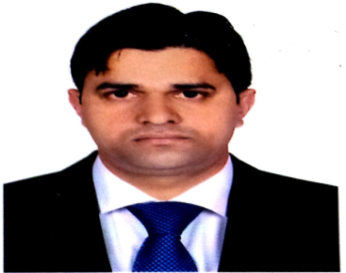 Altaf                                                                  Electrical  Draughtsman Email : altaf.380224@2freemail.com Dubai UAEObjective: To pursue a challenging career in the field of engineering and be a part of the organization with responsibilities for upgrading, developing and implementing projects in accordance with highest quality standards and provide timely results by applying knowledge and experience.Summary: 
Exceptionally gifted, creative and resourceful Electrical Drafter with more than 6 years experience in Electrical field.Educational & Technical Qualification:SSC Passed With 1st  Class From bhartiya Shikhsha Perished High School RatnagiriDraughtsman Civil Royal Education Society Reg.No.(3399)Successfully Completed, Ratnagiri (Maharashtra) Year.2007Successfully Completed AutoCAD 2D & 3D P.C.POINT Sakartar Ratnagiri.Computer Skills:Operating system	 : Windows 7, Windows vista & Windows XP.CAD/CAM		 : Auto CAD Lates Version 2006 to 2017,  2D & 3D View. MS. Office, Data Entry in any Application / Program& Basic computer knowleadge.Work Experience:Having 8.2 years (Gulf- 7 Years & 1.2 Years in India) experience in Auto Cad Draftsman Electrical.Having experience for Developing Drawing under AUTO DESK 2006 TO 2017. Having experience In the type of Corporate Sector, IT Sector, Hospitality, Health Care Facilities, Industries, Entertainment/shopping Mall, Master Planning, Housing Sector, Institutional Complexes, Educational Sector, Airport, High Rise BuildingJob Responsibilities: Preparation of project design/shop drawings for the following system Preparation of Cable Trays and Trunking Layouts. Preparation of Electrical Room Equipment Layout. Preparation of Low voltage System Layout including (Fire Alarm,Door Access & cctv etc. Coordination with Other service. Preparing Shop drawings as per the project assigned by the Detailing Engineer. Experience Summary in Dubai: Project Undertaken in Dubai : Cassia the fields MBR city Cassia at the Fields in District 11, The Fields, Muhammad Bin Rashid City is a development by G&Co., comprising 4 bedroom townhouses.Experience Summary in Dubai: Project Undertaken in Dubai : Damac Towers Paramount  Client Damac star properties (LLC) Consultant: KEO International Consultant  Main Contractor: TAV Tape Akfen Investment Construction & Operation.Location: Business bay Dubai.The project involves construction of 4 towers each comprising a 2 Basement,ground floor, 10 podium levels and 58 additional floors. The luxury project will stretch 250 meters high and will include more than 1,800 units comprising approximately 1,000 one-, two- and three-bedroom hotel apartment suites and 800-key, 5-star Paramount Hotel & Resorts HotelProject Undertaken in Dubai : Dubai International Airport expansion (Phase-II), Client: Government of Dubai Department of Civil Aviation, Consultant: Dar al-handasah Main Contractor: ALEC, Al Jaber L.E.G.T Engineering & Contracting (ALEC) L.L.C. Location: Dubai International Airport Dubai. The third concourse was included in the expansion program to accommodate the increased number of passengers at Dubai Airport from the new A380 Superjumbo. Dubai airport will be one of the first airports to have regular visits from the first A380s in service. Concourse 3 will be a scaled-down version of concourse 2 with an area of 528,000m² and a 90m wide and 645m long footprint, incorporating climate-controlled lounges. It will have 20 contact gates, of which 18 will be for the A380, and six gates for remote stands. The two concourses will be connected via electric buses. Concourse 3 will also be connected to the public levels of T3 by an automated people mover and a service tunnel for baggage transfer.  Beach Front Retail & Entertainment Village Jumeirah Beach Residence, Client : Meraas Development, Design Architect : Benoy, Mechanical & Electrical Engineers : Clarke Samadhin. Location: Dubai Jumeirah Beach. Job Responsibilities: Preparation of project design/shop drawings for the following system Preparation of Single line diagrams. Preparation/Review of shop Drawings/Proposals for various Systems likeLow Voltage, Electrical Substations, Electrical rooms, Power, Normal Lighting, Emergency Lighting, Exit lighting, Signage & Way finding, etc. Preparation of Cable Trays and Trunking Layouts. Preparation of Lightning Protection, Earthing and External lighting layouts. Preparation of Sub-station Equipment Layout.Preparation of Low voltage System Layout including (Fire Alarm,Door Access & cctv etc. Coordination with Other service Experience in Construction & Detailing Company. Preparing Shop drawings as per the project assigned by the Detailing Engineer. Maintaining files of shop drawings and other documents. Providing other drafting and illustrating services as required by engineering services. Preparation of As Built Drawing As Per site mark-up. Experience Summary in Qatar: Project Undertaken in Qatar:Qatar aluminum plant  Client Government of Qtar Consultant: SNC Lavalin InternationalMain Contractor: Al Saad General Contracting Location: Mesaieed, QatarQatar Aluminum (Qatalum) is a joint venture between Qatar Petroleum and  Hydro Aluminium AS. The smelter, which began production in late 2009, has an initial capacity of 585,000 t/a of primary aluminum. The project, in the Mesaieed Industrial City in Qatar, is the largest initial phase greenfield aluminum smelter ever built.Job Responsibilities: Preparation of project design/shop drawings for the following Building.Canteen & Service Center Building. Work Shope Building Guard HouseMosque Admin Building  Special Skills:Power Layout Lighting Layout Data Layout BMS LayoutEarthling LayoutFire Alarm system Power single line Diagram Cad Drafting/ DesignManual Drafting/DesigningExperience Summary in India: D.J.Enterprise is a manufacturer Electrical MCC,PCC Control Panel Board G.A.Drawing Panel Control & Power Wiring Diagram Drawing.Job Responsibilities: Nusi Hospital (Goa) 20 panels G.A.Drawings control wiring Diagram for main LT panel. SLD & BOQ. (main LT panel (w)7600mm)9AHU Starter panels G.A.Drawing panel control wiring & power wiring diagram.Wockhardt life science (Nashik)17 panels G.A.Drawings control wiring Diagram for main LT panel. SLD & BOQ.(main LT panel (w) 4000mm) 11AHU Starter panel G.A.Drawing panel control & power wiring diagram. Wockhardt Hospital (Bhavnagar)11 panels G.A.drawing control wiring Diagram for main LT panel. SLD & BOQ. (main LT panel (w)6045mmPiamal Infotech B.K.C.(Mumbai)13 panels G.A.drawing control wiring Diagram for main LT panel. SLD & BOQ.(main LT panel (w)10700mm)Wockhardt Hspital (Surat) 17 panels G.A.drawing control wiring Diagram for main LT panel. SLD & BOQ.(main LT panel (w)5400mm)JCPL house (Gurgoan)13 panels G.A.Drawing control wiring Diagram for main LT panel.SLD & BOQ (main LT panel (w)19000mm)Impire Industries (Vikhroli)5 panels G.A.Drawing control wiring Diagram for main LT panel SLD & BOQ (Main LT panel (w) 11850mm).Essar Lucknow 4 panels G.A.Drawing control wiring Diagram for main LT panel SLD & BOQmain LT panel (w)5450mmPassport Details:Date of issue                16/02/2016Date of Expiry             15/02/2026Place of issue		 DubaiPersonal Detail:            Date of Birth		 21st March 1981            Place			 Ratnagiri            Nationality		 Indian            Marital Status		 Married	            Religion		 Muslim            Language Known	 English/Urdu/Hindi/Marathi             Hobbies		 Playing Cricket & ListeningI hereby declare that the above information given is correct to the best of my knowledge and belief. Organization Designation Duration GBHIC-Global business house international contracting, Dubai Electrical Draftsman Since December  2016 To till Date  Organization Designation Duration ETA – MNE Division, Dubai Electrical Draftsman Since April 2011 To till Date  Organization Designation Duration Noortec Electro Mechanical Contractor & Trading LLC.Electrical Draftsman Since 15 Feb 2009 To 6th Nov 2010Organization Designation Duration D.J.EnterpriseKandivali (west) MumbaiElectrical Draftsman Since 19th Nov 2007 To 15th Jan 2009.